Новый год в снежном бакуриани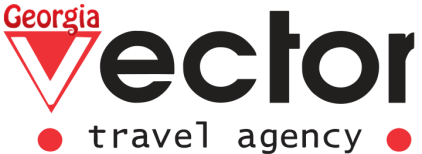 ПРОЖИВАНИЕ: 5 НОЧЕЙ (2 ночи В ТБИЛИСИ, 3 ночи в БАКУРИАНИ)
ДАТЫ: 29.12 – 03.01 ///Доступен расчет, под удобные вам даты///ДЕНЬ 1 ТБИЛИСИ (29.12)Прибытие в Тбилиси, где вас встретит представитель нашей турфирмы. Трансфер в отель в г. Тбилиси. Размещение в отеле. Отдых.Свободное время. (Ночь в Гостинице в г. Тбилиси)ДЕНЬ 2 ТБИЛИСИ - МЦХЕТА (30/12)Завтрак в гостинице.Трансфер на экскурсию в древний город-музей Мцхета.Посещение памятников всемирного наследия ЮНЕСКО, храм – монастырь Джвари (6 в.) и кафедральный собор Светицховели (11 в.), где захоронена Плащаница Христа. Возвращение в Тбилиси.Обзорная экскурсия по Тбилиси.Побывать в Грузии и не посетить знаменитые Тифлисские серные бани все равно что побывать во Франции и не посетить Эйфелеву башню! Именно поэтому мы предлагаем: факультативно - посещение серных бань. (Ночь в Гостинице в г. Тбилиси)ДЕНЬ 3  ТБИЛИСИ- БОРДЖОМИ-БАКУРИАНИ (31.012)Завтрак в гостинице. Освобождение номеров.Трансфер на горнолыжный курорт Бакуриани. По дороге остановка в курортный город Боржоми. Здесь мы прогуляемся по городу, свернувшемуся в тени лесистых  горных отрогов, и приникшего к пенистой голубой ленте реки Куры. Насладимся таинственной тишиной хвойного леса в Национальном парке. Продегустируем знаменитую минеральную воду, которую наберем прямо из источника. Прокатимся на старомодном воздушном трамвайчике. Из окна открывается захватывающий дух вид на изумрудные склоны гор. Прибытие в Бакуриани.Размещение в отель, отдых.Новогодний ужин в ресторане отеля с развлекательной программой. (Ночь в Гостинице в Бакуриани).ДЕНЬ 4-5  БАКУРИАНИ (01.01-02.01)Завтрак и ужин  в отеле.Свободные дни для катания на лыжах (Ночь в Гостинице в Бакуриани).ДЕНЬ 6 ТБИЛИСИ (03.01)Завтрак в гостинице.Освобождение номеров. Трансфер в Аэропорт г. ТбилисиСТОИМОСТЬ УКАЗАНА ЗА ВЕСЬ ТУР, НА ОДНОГО ЧЕЛОВЕКА В USD.*Указанные цены могут меняться согласно курсу доллара на момент бронирования. 
*Указанные отели могут быть заменены аналогичными. 
*Компания оставляет за собой право менять экскурсионные дни и последовательность 
туристических объектов, согласно погодным и другим форс - мажорным обстоятельствам.В СТОИМОСТЬ ТУРА ВХОДИТВ СТОИМОСТЬ ТУРА НЕ ВХОДИТТрансфер: Аэропорт – Отель – Аэропорт
Транспортное обслуживание на протяжении всего тура 
Проживание в гостинице выбранной категории на базе завтрака в Тбилиси и 3-х разовое питание в Бакуриани
Все экскурсии по программе тура в сопровождение русскоязычного гида
Падём на канатную дорогу
Праздничный ужин на новый годАвиабилеты
Личные расходы
Питание (вне программы)
Посещение серных бань ( от 20$)
Медицинская страховкаПроживание TRPLDBLSNGLОтель 3* Тбилиси (DOWNTOWN, ALAVERDI PALACE или подобные)Отель 3* Бакуриани (ELITE HOUSE, LAMANI или подобные)550570670Отель 3*(ELEON, SHARDENI, TIFLIS AVLABARI, ASTORIA или подобные)Отель 3* Бакуриани (PRIMA HOTEL, VICTORIA, HILTOP или подобные)610630730Отель 4* Эконом (DOLABAURI, IVERIA INN или подобные)Отель 4* Бакуриани (VILLA AMIRANI PARK, BM PLAZA или подобные)800820920Отель 4*(BRIM, ROYAL INN, GREEN QUEEN или подобные)Отель 4* Бакуриани (SNOW PLAZA, BAKURIANI INN или подобные)830850950Детская политика: 0-1 год - бесплатно, 2-6 лет - 30 %, 7 лет и больше - 100%Детская политика: 0-1 год - бесплатно, 2-6 лет - 30 %, 7 лет и больше - 100%Детская политика: 0-1 год - бесплатно, 2-6 лет - 30 %, 7 лет и больше - 100%Детская политика: 0-1 год - бесплатно, 2-6 лет - 30 %, 7 лет и больше - 100%